My I Spy Scavenger Hunt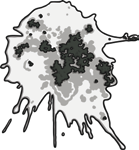 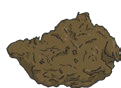 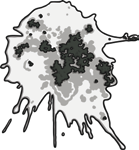 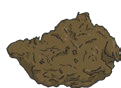 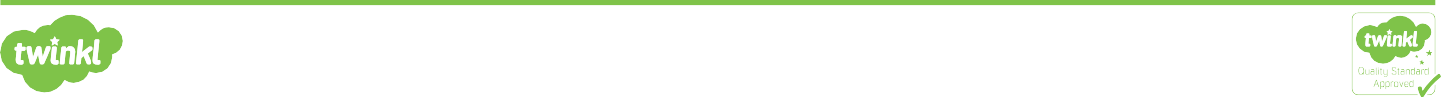 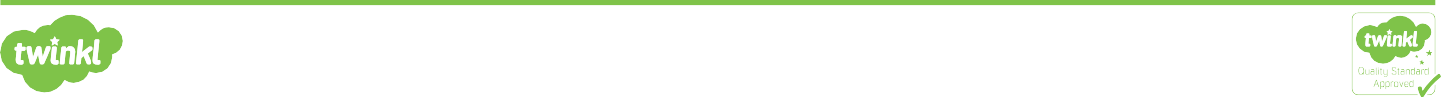 smooth Leaf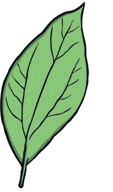 spiky leaf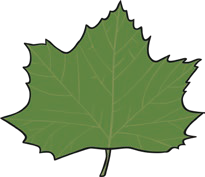  twigs on 
the groundrocks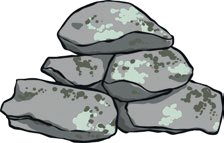 soil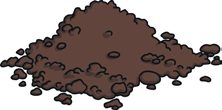 smooth bark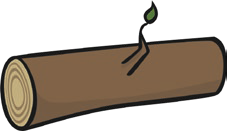 rough bark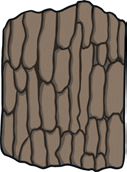 nuts or seeds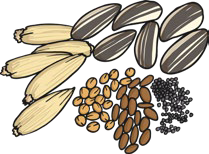 fruit or berries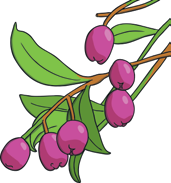 red flowers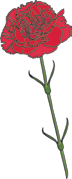 yellow flowers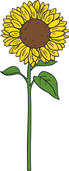 white flowers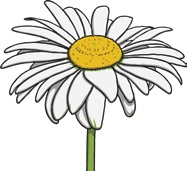 flying insect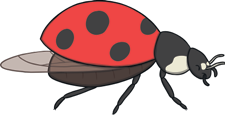 ants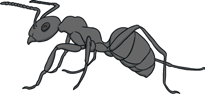 caterpillar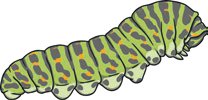 butterfly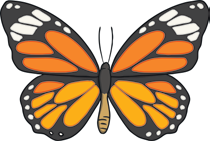 spider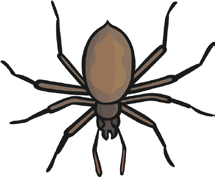 web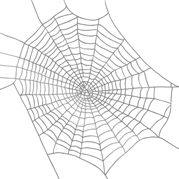 snail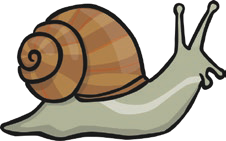 nest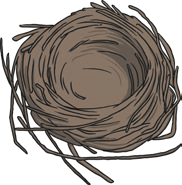 feather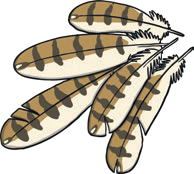 bird flying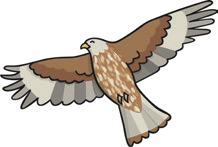 footprints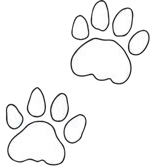 animal droppings